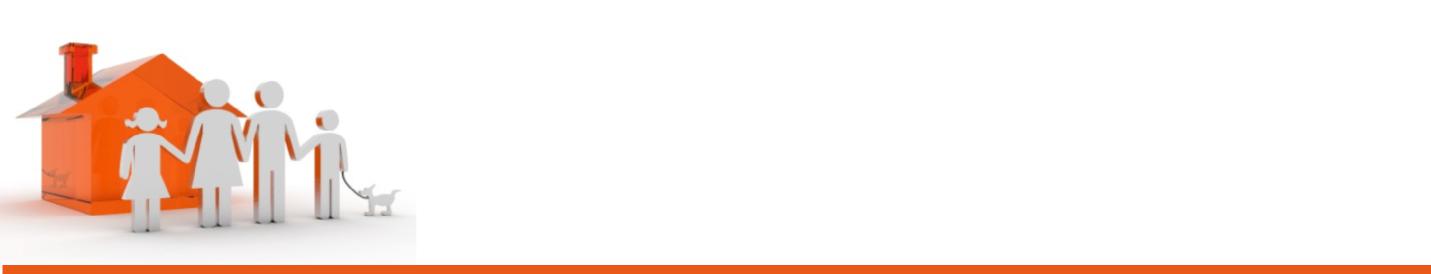 Rent Receiptas rent for the month of __________________________________________________________for the rental property located at: __________________________________________________Landlord:	_______________________________Signature: ________________________________________www.TenantsBC.caDate:_________________________________________________________Received from:Received from:______________________________________________________________________________________________________________the Sum of:_______________________________Dollars$  _______$  _______$  _______